SOFA19BAPP SOFA staff are experienced at working with disabled young people. We will do our best to support you – please tell us what we can do to support you. If you want to bring a key worker or Personal Assistant, that is fine. We do need to know this for transport.Accessible transport is available for all activities.Please tick on the booking form if you would like to use transport.We will NOT be able to drop anybody off other then pick-up and drop-off points.                                                 Seatbelts MUST be worn at all timesPick- up locations are Odd Down Community Centre, Bath or Morrisons Car Park, London Road, Bath, Keynsham Wellsway School, Radstock, Midsomer Norton Sports Centre and          Peasedown St. John by the Primary SchoolTimes vary each day and those activities further away will be longer days but generally 9/10am to 3/4pmSome activities will require a change of clothes or old clothes and every day, young people need to bring packed lunch and plenty of drinks, clothes/shoes for the weather, any medication or aids, pads and wipes where used and sun cream (hopefully!)Mon 5th AugustLongleat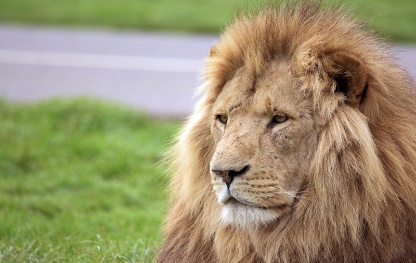 Famous safari park – hopefully the monkeys will notSteal the wheels from the bus!Brand new for 2019; Koala Creek, Adventure Castle, Jungle Kingdom, Monkey Temple, and the Hedge Maze.Tues 6th AugustWhite water rafting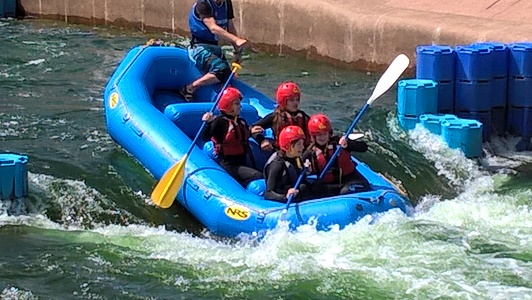 Young people will be working as a team in rafts of up to 8 people, helping to steer down a winding man made shallow course Must be able to wear a helmet and buoyancy aid as will not be able to take part without and be able to swimWeds 7th AugustBasecamp – lots of Activities at Odd Down Community CentreThurs 8th AugustCinema & bowlingTen pin bowling followed by a film at the cinemaA text will be sent once the films are released forthat week giving a choice of 2Friday 9th AugustWoodland DayEnvironmental session with 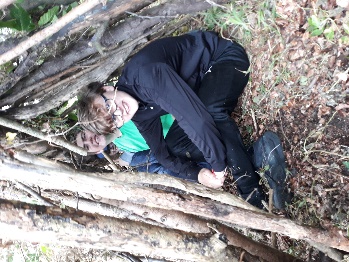 shelters and dens,Cooking marshmallows and smores and fun team challenges outside in the woodsMon 12th AugustBeach day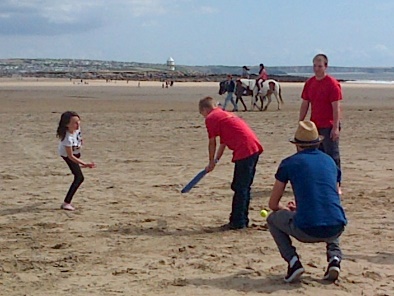 Kite flying, rock pools, paddling, beach cricket andVolleyball and maybe an ice-cream (bring change)Tues 13th AugustSailing/powerboating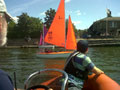 Fully accessible sailing in 2 man boats. Young peopleWill go with a member of staff and enjoy the movementOn water. Power boating with a qualified driver and Staff at high speeds across the harbourMust be able to wear a helmet and buoyancy aid as will not be able to take part without and be able to swimWeds 14th AugustBasecamp - lots of Activities at Odd Down Community CentreCycle Circuit and Wheels4All bikes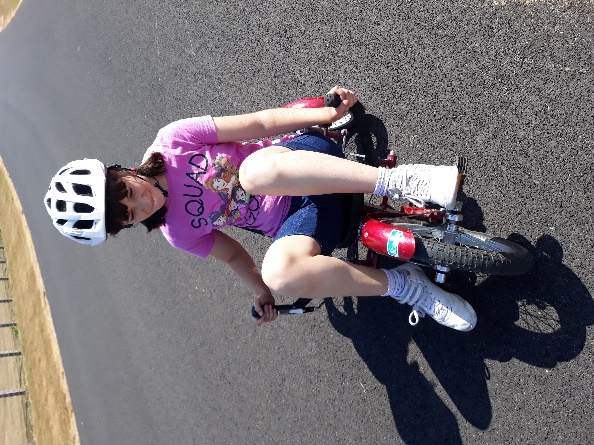 Sensory playThurs 15th AugustBrean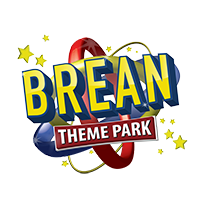 Leisure Park with dodgems, water rides, Astro Storm, Sizzler, Magic Mouse, Farm Train, Fantasia, Trampolines, Caterpillar and Carousel and many more!Friday 16th AugustFun Day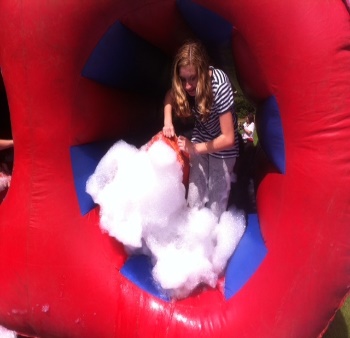 Bring a change of clothes as you will get wet! A series of team challenges outside and fun with inflatables, water and foam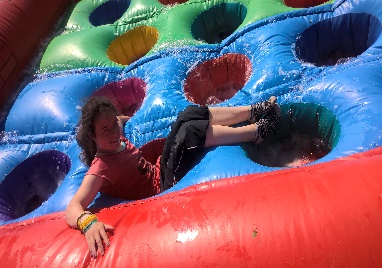 